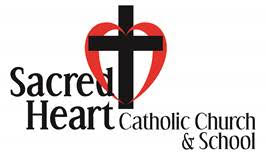 Position DescriptionTitle:  		Administrative AssistantSupervisor:  	Reports directly to the PastorSummary:  	Responsible for providing secretarial support to parish staff Duties:  	Specific responsibilities include, but are not limited to:Essential Functions:  Maintain Parish Soft DatabaseEnter new parishioners into Parish soft in a consistent and timely mannerMaintain parish soft on all sacramental datesEnter weekly offertory in an accurate mannerMaintain faith formation programs in parish softFaith FormationWork directly with the Director of Faith Formation to maintain and collect documentation for all enrolled in sacramental prep and faith formationMaintain spreadsheets for attendanceProvide administrative support (copying, emailing, etc) to DFFWork with parish staff in promoting the Evangelization goals of the parishAdministrationAnswer telephone and greet visitors and answer questions in the office. Participate in parish wide eventsAssist with office and parish communicationGeneral duties include but are not limited to:Be familiar with the overall goals of the parish and how these goals influence the responsibilities.Participate in staff meetings, retreats, calendar planning days and parish functions. Skills:  		High School diploma is requiredProficiency in oral and written English and Spanish requiredProficiency in computer software and knowledge of Microsoft OfficeGood interpersonal skills to work with other staff, parishionersSalary:  Part-time non-exempt position on an hourly basis.  Salary is commensurate with experience and diocesan pay scale.  